Grupa 5- 6- latkiData: 9.04.2021TEMAT: WIOSNA W POLU‘’ WIOSENNY WIETRZYK’’ –wierszJOANNA KULMOWA DZIECIOM - WIOSENNY WIETRZYKMały wietrzyk wiosennyledwie w drzewach zaszumi,ledwie w krzakach zamruczy,jeszcze gwizdać nie umie,jeszcze się uczy.Znalazł szczerbę w płocie - zaświstał.Znalazł listki - zapiał na listkach,Czasem w suchych gałęziach zatrzeszczy.czasem nuci, gdy zagra mu deszczyk.Albo szemrze w zeszłorocznej trawie.Albo szepce tak, że milczy prawie.Ludzie mówią wtedy: nie ma wietrzyka.A on jest.Tylko słucha słowika.


Rozmowa na temat wiersza. Wyjaśnienie nieznanych słów. Oznaki wiosny na dworze i na polu – Pokazujemy dzieciom krokusy, przebiśniegi, sasanki, kwitnąca leszczynę. (Mogą być zdjęcia, obrazki). FILM EDUKACYJNY:https://www.youtube.com/watch?v=Wjo_Q1OYTmYPRACA PLASTYCZNA – do wyboru. Wykonujemy dowolną pracę plastyczną 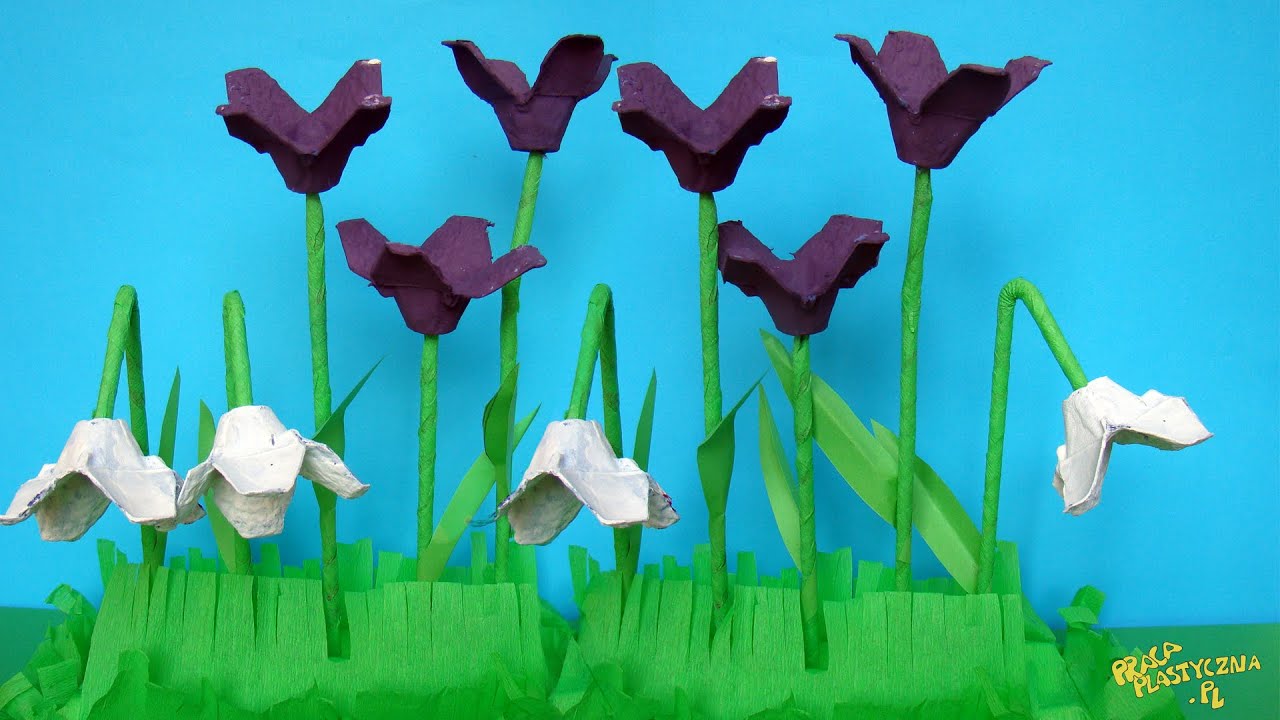 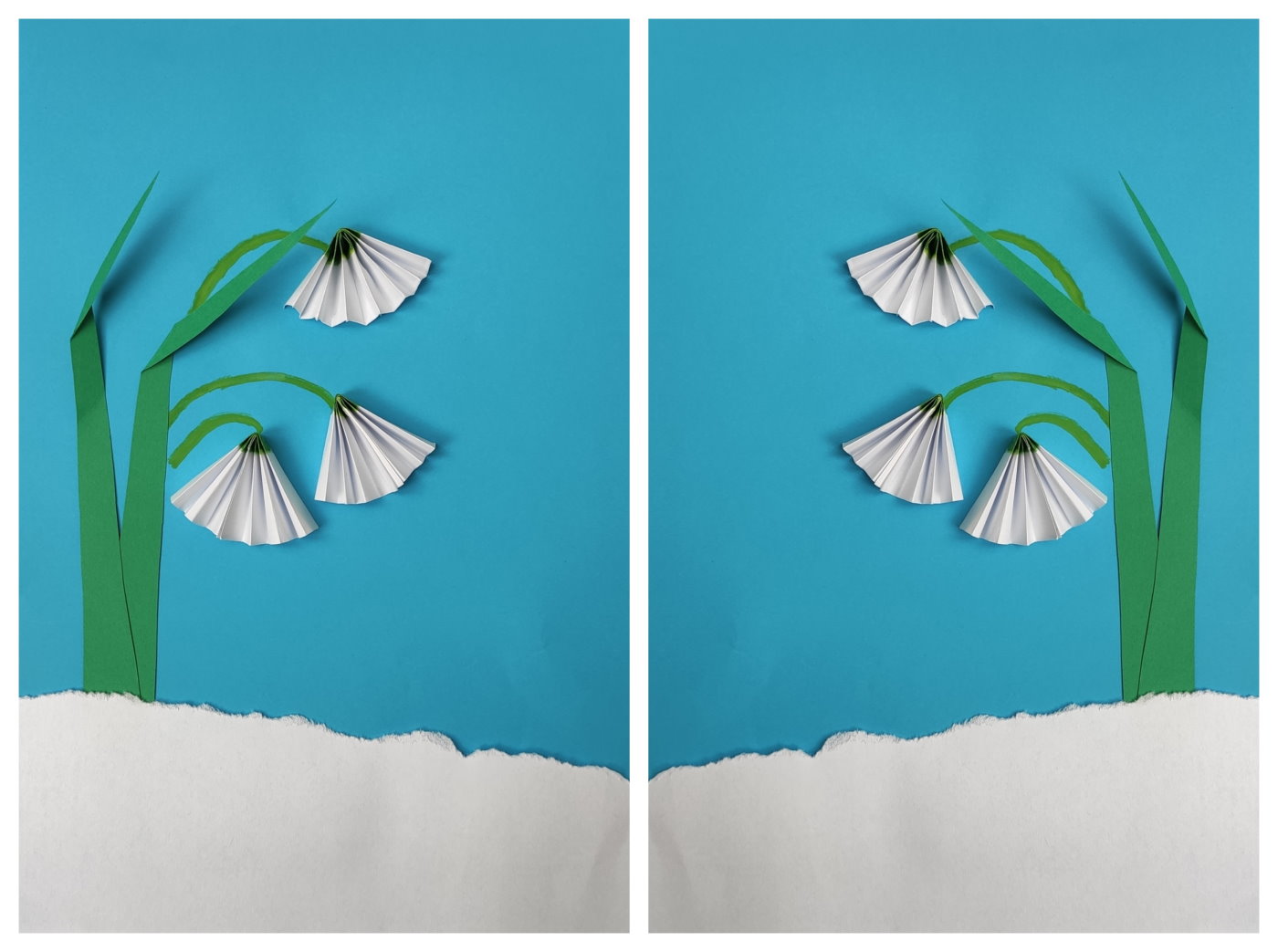 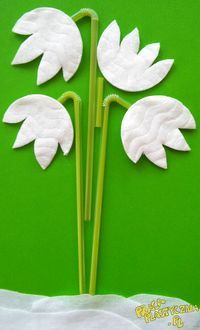 Powodzenia!